«Согласовано»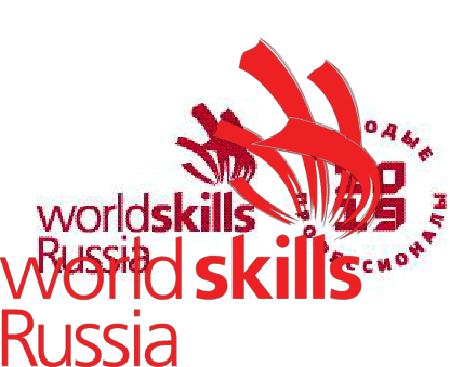 Менеджер компетенцииЛ.Р.Рызванова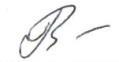 ПЛАН ЗАСТРОЙКИ КОМПЕТЕНЦИИ «Медицинский и социальный уход»Региональный чемпионат«Молодые профессионалы» (WorldSkills Russia)Брянской области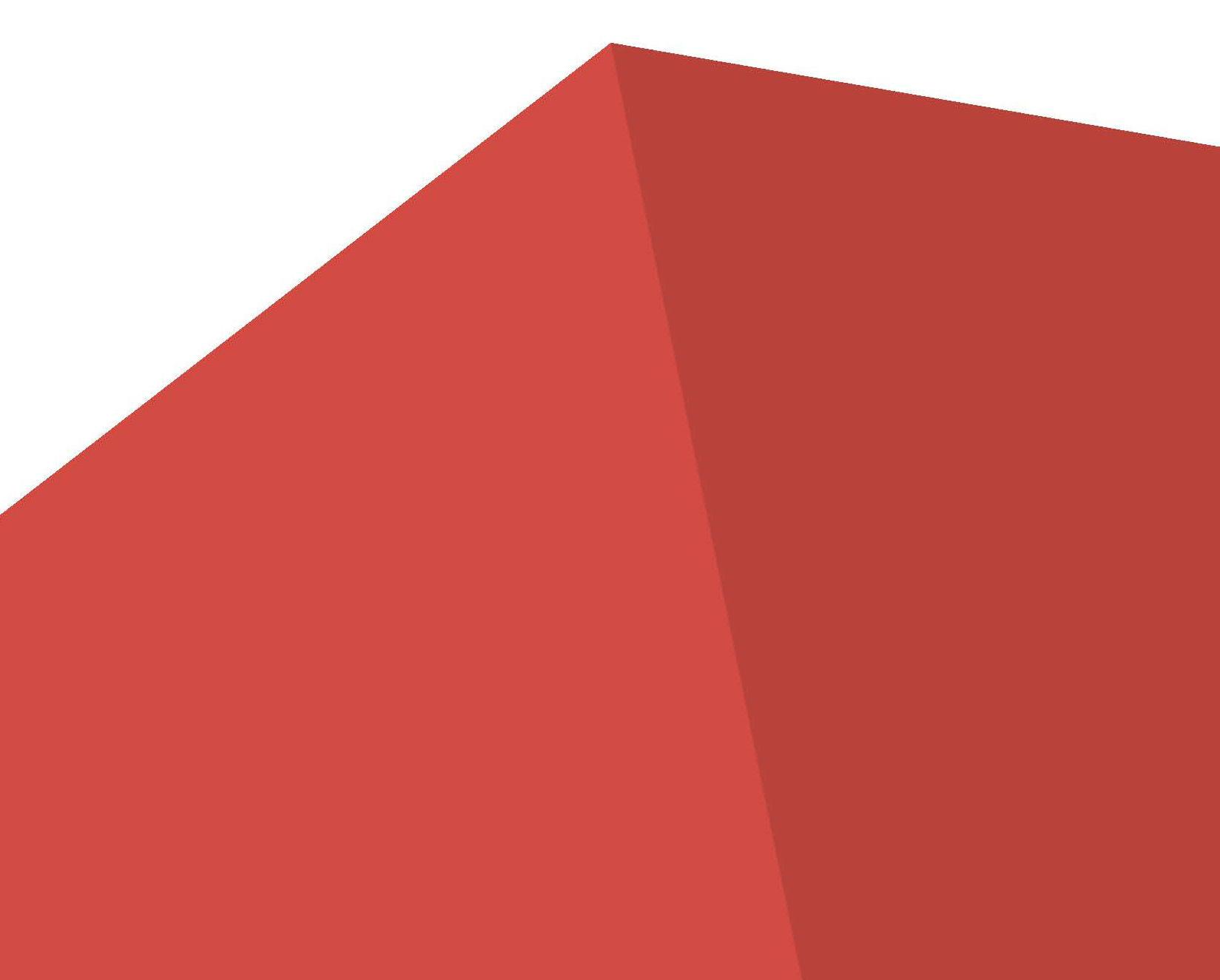 План застройки для: III Региональный чемпионат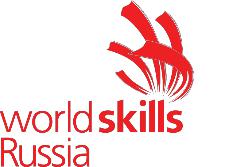 Дата проведения: 25.02 – 01.03.2019Место проведения: Брянская областьКомпетенция: Медицинский и социальный уход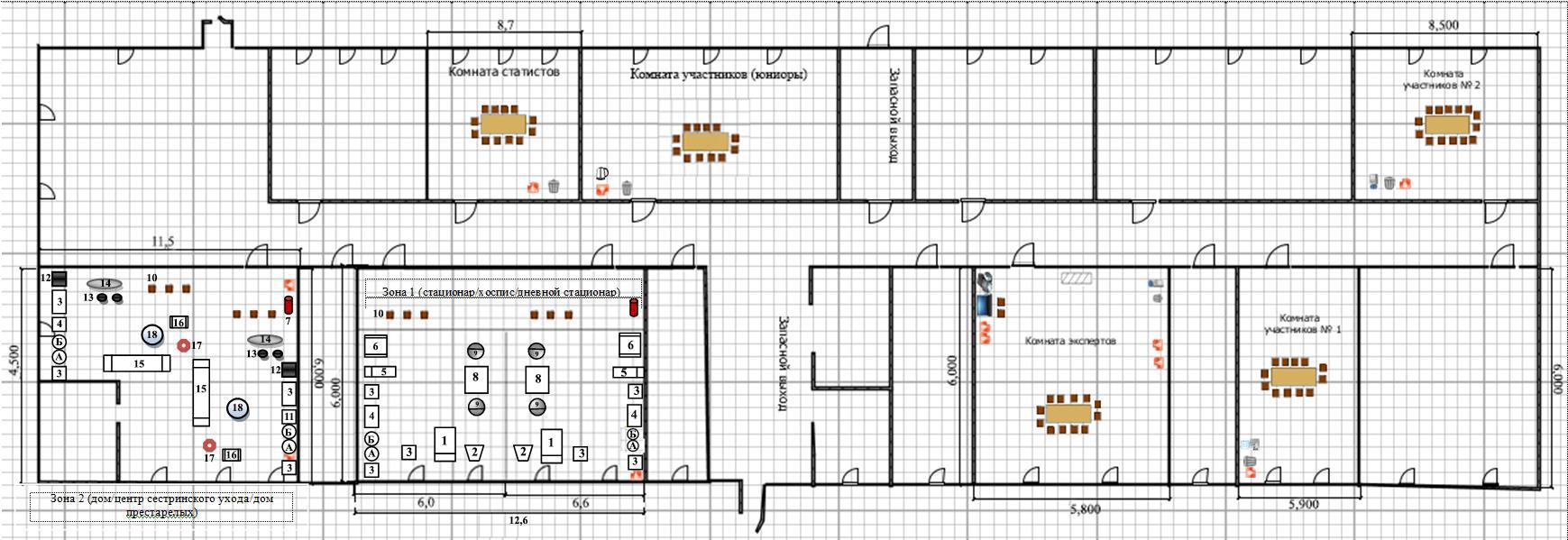  - кровать функциональная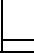 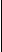  - тумба прикроватная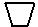  - мобильный инструментальный столик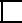 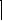  - тележка с дез. растворами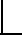 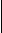  - тележка для белья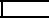 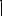 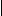  - кресло - каталка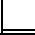 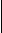 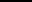 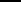 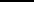 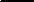  - огнетушитель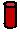  - стол палатный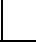 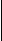  - стол палатный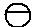  - стул офисный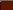  - прикроватный столик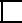 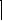  - холодильник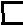 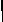 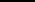 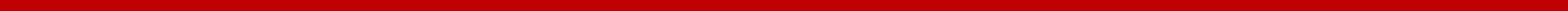 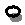 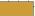 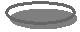 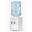 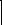 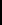 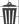 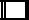 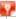 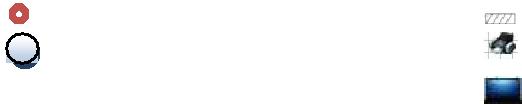 Copyright © Союз «Ворлдсклиис Россия»	(Медицинский и социальный уход)	213.- стул обеденный- стул обеденный19.- стол офисный- стол офисный14.- стол обеденный- стол обеденный20.- куллер для воды- куллер для воды15.- диван21.- корзина- корзина15.- диван21.- корзина- корзина16.- кресло- кресло22.- розетка- розетка17.- торшер- торшер23.- вешалка- вешалка18.- стол журнальный- стол журнальный24.- принтер МФУ- принтер МФУ18.- стол журнальный- стол журнальный25.- ноутбук- ноутбук